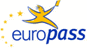 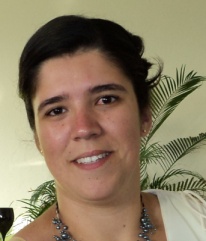 Europass-Curriculum VitaeEuropass-Curriculum VitaeEuropass-Curriculum VitaeInformação pessoalInformação pessoalInformação pessoalApelido(s) / Nome(s) próprio(s)Apelido(s) / Nome(s) próprio(s)Apelido(s) / Nome(s) próprio(s)Ana Luísa de Jesus Graça DiasAna Luísa de Jesus Graça DiasAna Luísa de Jesus Graça DiasAna Luísa de Jesus Graça DiasAna Luísa de Jesus Graça DiasAna Luísa de Jesus Graça DiasAna Luísa de Jesus Graça DiasAna Luísa de Jesus Graça DiasAna Luísa de Jesus Graça DiasAna Luísa de Jesus Graça DiasAna Luísa de Jesus Graça DiasAna Luísa de Jesus Graça DiasAna Luísa de Jesus Graça DiasAna Luísa de Jesus Graça DiasMorada(s)Morada(s)Morada(s)Rua Flor do Minho, nº. 41 Vivenda Dias, 1685-086 Caneças PORTUGALRua Flor do Minho, nº. 41 Vivenda Dias, 1685-086 Caneças PORTUGALRua Flor do Minho, nº. 41 Vivenda Dias, 1685-086 Caneças PORTUGALRua Flor do Minho, nº. 41 Vivenda Dias, 1685-086 Caneças PORTUGALRua Flor do Minho, nº. 41 Vivenda Dias, 1685-086 Caneças PORTUGALRua Flor do Minho, nº. 41 Vivenda Dias, 1685-086 Caneças PORTUGALRua Flor do Minho, nº. 41 Vivenda Dias, 1685-086 Caneças PORTUGALRua Flor do Minho, nº. 41 Vivenda Dias, 1685-086 Caneças PORTUGALRua Flor do Minho, nº. 41 Vivenda Dias, 1685-086 Caneças PORTUGALRua Flor do Minho, nº. 41 Vivenda Dias, 1685-086 Caneças PORTUGALRua Flor do Minho, nº. 41 Vivenda Dias, 1685-086 Caneças PORTUGALRua Flor do Minho, nº. 41 Vivenda Dias, 1685-086 Caneças PORTUGALRua Flor do Minho, nº. 41 Vivenda Dias, 1685-086 Caneças PORTUGALRua Flor do Minho, nº. 41 Vivenda Dias, 1685-086 Caneças PORTUGALTelefone(s)Telefone(s)Telefone(s)216018862216018862216018862216018862216018862216018862Telemóvel:Telemóvel:Telemóvel:Telemóvel:934150029934150029934150029934150029Correio(s) electrónico(s)Correio(s) electrónico(s)Correio(s) electrónico(s)anajesusgr@gmail.comanajesusgr@gmail.comanajesusgr@gmail.comanajesusgr@gmail.comanajesusgr@gmail.comanajesusgr@gmail.comanajesusgr@gmail.comanajesusgr@gmail.comanajesusgr@gmail.comanajesusgr@gmail.comanajesusgr@gmail.comanajesusgr@gmail.comanajesusgr@gmail.comanajesusgr@gmail.comNacionalidadeNacionalidadeNacionalidadePortuguesaPortuguesaPortuguesaPortuguesaPortuguesaPortuguesaPortuguesaPortuguesaPortuguesaPortuguesaPortuguesaPortuguesaPortuguesaPortuguesaData de nascimentoData de nascimentoData de nascimento30 de Setembro de 198730 de Setembro de 198730 de Setembro de 198730 de Setembro de 198730 de Setembro de 198730 de Setembro de 198730 de Setembro de 198730 de Setembro de 198730 de Setembro de 198730 de Setembro de 198730 de Setembro de 198730 de Setembro de 198730 de Setembro de 198730 de Setembro de 1987SexoSexoSexoFemininoFemininoFemininoFemininoFemininoFemininoFemininoFemininoFemininoFemininoFemininoFemininoFemininoFemininoEmprego pretendido / Área funcionalEmprego pretendido / Área funcionalEmprego pretendido / Área funcionalTradutoraTradutoraTradutoraTradutoraTradutoraTradutoraTradutoraTradutoraTradutoraTradutoraTradutoraTradutoraTradutoraTradutoraExperiência profissionalExperiência profissionalExperiência profissionalTraduções para a revista de artes bilingue Cine Qua Non nomeadamente: “Merce Cunningham – The other way around” (Cine Qua Non, 1, Summer / Fall 2009); “The possibility of a proposition” (Cine Qua Non, 2, Winter 2010); e “‘WONDERFULL NOW’ the magic of a little (inner) smile” (Cine Qua Non, 3, Summer / Fall, 2010).Traduções para a revista de artes bilingue Cine Qua Non nomeadamente: “Merce Cunningham – The other way around” (Cine Qua Non, 1, Summer / Fall 2009); “The possibility of a proposition” (Cine Qua Non, 2, Winter 2010); e “‘WONDERFULL NOW’ the magic of a little (inner) smile” (Cine Qua Non, 3, Summer / Fall, 2010).Traduções para a revista de artes bilingue Cine Qua Non nomeadamente: “Merce Cunningham – The other way around” (Cine Qua Non, 1, Summer / Fall 2009); “The possibility of a proposition” (Cine Qua Non, 2, Winter 2010); e “‘WONDERFULL NOW’ the magic of a little (inner) smile” (Cine Qua Non, 3, Summer / Fall, 2010).Traduções para a revista de artes bilingue Cine Qua Non nomeadamente: “Merce Cunningham – The other way around” (Cine Qua Non, 1, Summer / Fall 2009); “The possibility of a proposition” (Cine Qua Non, 2, Winter 2010); e “‘WONDERFULL NOW’ the magic of a little (inner) smile” (Cine Qua Non, 3, Summer / Fall, 2010).Traduções para a revista de artes bilingue Cine Qua Non nomeadamente: “Merce Cunningham – The other way around” (Cine Qua Non, 1, Summer / Fall 2009); “The possibility of a proposition” (Cine Qua Non, 2, Winter 2010); e “‘WONDERFULL NOW’ the magic of a little (inner) smile” (Cine Qua Non, 3, Summer / Fall, 2010).Traduções para a revista de artes bilingue Cine Qua Non nomeadamente: “Merce Cunningham – The other way around” (Cine Qua Non, 1, Summer / Fall 2009); “The possibility of a proposition” (Cine Qua Non, 2, Winter 2010); e “‘WONDERFULL NOW’ the magic of a little (inner) smile” (Cine Qua Non, 3, Summer / Fall, 2010).Traduções para a revista de artes bilingue Cine Qua Non nomeadamente: “Merce Cunningham – The other way around” (Cine Qua Non, 1, Summer / Fall 2009); “The possibility of a proposition” (Cine Qua Non, 2, Winter 2010); e “‘WONDERFULL NOW’ the magic of a little (inner) smile” (Cine Qua Non, 3, Summer / Fall, 2010).Traduções para a revista de artes bilingue Cine Qua Non nomeadamente: “Merce Cunningham – The other way around” (Cine Qua Non, 1, Summer / Fall 2009); “The possibility of a proposition” (Cine Qua Non, 2, Winter 2010); e “‘WONDERFULL NOW’ the magic of a little (inner) smile” (Cine Qua Non, 3, Summer / Fall, 2010).Traduções para a revista de artes bilingue Cine Qua Non nomeadamente: “Merce Cunningham – The other way around” (Cine Qua Non, 1, Summer / Fall 2009); “The possibility of a proposition” (Cine Qua Non, 2, Winter 2010); e “‘WONDERFULL NOW’ the magic of a little (inner) smile” (Cine Qua Non, 3, Summer / Fall, 2010).Traduções para a revista de artes bilingue Cine Qua Non nomeadamente: “Merce Cunningham – The other way around” (Cine Qua Non, 1, Summer / Fall 2009); “The possibility of a proposition” (Cine Qua Non, 2, Winter 2010); e “‘WONDERFULL NOW’ the magic of a little (inner) smile” (Cine Qua Non, 3, Summer / Fall, 2010).Traduções para a revista de artes bilingue Cine Qua Non nomeadamente: “Merce Cunningham – The other way around” (Cine Qua Non, 1, Summer / Fall 2009); “The possibility of a proposition” (Cine Qua Non, 2, Winter 2010); e “‘WONDERFULL NOW’ the magic of a little (inner) smile” (Cine Qua Non, 3, Summer / Fall, 2010).Traduções para a revista de artes bilingue Cine Qua Non nomeadamente: “Merce Cunningham – The other way around” (Cine Qua Non, 1, Summer / Fall 2009); “The possibility of a proposition” (Cine Qua Non, 2, Winter 2010); e “‘WONDERFULL NOW’ the magic of a little (inner) smile” (Cine Qua Non, 3, Summer / Fall, 2010).Traduções para a revista de artes bilingue Cine Qua Non nomeadamente: “Merce Cunningham – The other way around” (Cine Qua Non, 1, Summer / Fall 2009); “The possibility of a proposition” (Cine Qua Non, 2, Winter 2010); e “‘WONDERFULL NOW’ the magic of a little (inner) smile” (Cine Qua Non, 3, Summer / Fall, 2010).Traduções para a revista de artes bilingue Cine Qua Non nomeadamente: “Merce Cunningham – The other way around” (Cine Qua Non, 1, Summer / Fall 2009); “The possibility of a proposition” (Cine Qua Non, 2, Winter 2010); e “‘WONDERFULL NOW’ the magic of a little (inner) smile” (Cine Qua Non, 3, Summer / Fall, 2010).Educação e formaçãoEducação e formaçãoEducação e formaçãoDatasDatasDatas2005 – 20082005 – 20082005 – 20082005 – 20082005 – 20082005 – 20082005 – 20082005 – 20082005 – 20082005 – 20082005 – 20082005 – 20082005 – 20082005 – 2008Designação da qualificação atribuídaDesignação da qualificação atribuídaDesignação da qualificação atribuídaLicenciatura em TraduçãoLicenciatura em TraduçãoLicenciatura em TraduçãoLicenciatura em TraduçãoLicenciatura em TraduçãoLicenciatura em TraduçãoLicenciatura em TraduçãoLicenciatura em TraduçãoLicenciatura em TraduçãoLicenciatura em TraduçãoLicenciatura em TraduçãoLicenciatura em TraduçãoLicenciatura em TraduçãoLicenciatura em TraduçãoPrincipais disciplinas/competências profissionaisPrincipais disciplinas/competências profissionaisPrincipais disciplinas/competências profissionaisFrequência de Seminários de Tradução Técnica (Jurídica e de Medicina), Tradução Assistida por Computador, Estudos de Tradução, Tradução do Texto Audiovisual, Tradução do Texto Literário e Produção do Português Escrito no âmbito da área curricular do Mestrado em Estudos Ingleses e Americanos na variante de Estudos de Tradução.Frequência de Seminários de Tradução Técnica (Jurídica e de Medicina), Tradução Assistida por Computador, Estudos de Tradução, Tradução do Texto Audiovisual, Tradução do Texto Literário e Produção do Português Escrito no âmbito da área curricular do Mestrado em Estudos Ingleses e Americanos na variante de Estudos de Tradução.Frequência de Seminários de Tradução Técnica (Jurídica e de Medicina), Tradução Assistida por Computador, Estudos de Tradução, Tradução do Texto Audiovisual, Tradução do Texto Literário e Produção do Português Escrito no âmbito da área curricular do Mestrado em Estudos Ingleses e Americanos na variante de Estudos de Tradução.Frequência de Seminários de Tradução Técnica (Jurídica e de Medicina), Tradução Assistida por Computador, Estudos de Tradução, Tradução do Texto Audiovisual, Tradução do Texto Literário e Produção do Português Escrito no âmbito da área curricular do Mestrado em Estudos Ingleses e Americanos na variante de Estudos de Tradução.Frequência de Seminários de Tradução Técnica (Jurídica e de Medicina), Tradução Assistida por Computador, Estudos de Tradução, Tradução do Texto Audiovisual, Tradução do Texto Literário e Produção do Português Escrito no âmbito da área curricular do Mestrado em Estudos Ingleses e Americanos na variante de Estudos de Tradução.Frequência de Seminários de Tradução Técnica (Jurídica e de Medicina), Tradução Assistida por Computador, Estudos de Tradução, Tradução do Texto Audiovisual, Tradução do Texto Literário e Produção do Português Escrito no âmbito da área curricular do Mestrado em Estudos Ingleses e Americanos na variante de Estudos de Tradução.Frequência de Seminários de Tradução Técnica (Jurídica e de Medicina), Tradução Assistida por Computador, Estudos de Tradução, Tradução do Texto Audiovisual, Tradução do Texto Literário e Produção do Português Escrito no âmbito da área curricular do Mestrado em Estudos Ingleses e Americanos na variante de Estudos de Tradução.Frequência de Seminários de Tradução Técnica (Jurídica e de Medicina), Tradução Assistida por Computador, Estudos de Tradução, Tradução do Texto Audiovisual, Tradução do Texto Literário e Produção do Português Escrito no âmbito da área curricular do Mestrado em Estudos Ingleses e Americanos na variante de Estudos de Tradução.Frequência de Seminários de Tradução Técnica (Jurídica e de Medicina), Tradução Assistida por Computador, Estudos de Tradução, Tradução do Texto Audiovisual, Tradução do Texto Literário e Produção do Português Escrito no âmbito da área curricular do Mestrado em Estudos Ingleses e Americanos na variante de Estudos de Tradução.Frequência de Seminários de Tradução Técnica (Jurídica e de Medicina), Tradução Assistida por Computador, Estudos de Tradução, Tradução do Texto Audiovisual, Tradução do Texto Literário e Produção do Português Escrito no âmbito da área curricular do Mestrado em Estudos Ingleses e Americanos na variante de Estudos de Tradução.Frequência de Seminários de Tradução Técnica (Jurídica e de Medicina), Tradução Assistida por Computador, Estudos de Tradução, Tradução do Texto Audiovisual, Tradução do Texto Literário e Produção do Português Escrito no âmbito da área curricular do Mestrado em Estudos Ingleses e Americanos na variante de Estudos de Tradução.Frequência de Seminários de Tradução Técnica (Jurídica e de Medicina), Tradução Assistida por Computador, Estudos de Tradução, Tradução do Texto Audiovisual, Tradução do Texto Literário e Produção do Português Escrito no âmbito da área curricular do Mestrado em Estudos Ingleses e Americanos na variante de Estudos de Tradução.Frequência de Seminários de Tradução Técnica (Jurídica e de Medicina), Tradução Assistida por Computador, Estudos de Tradução, Tradução do Texto Audiovisual, Tradução do Texto Literário e Produção do Português Escrito no âmbito da área curricular do Mestrado em Estudos Ingleses e Americanos na variante de Estudos de Tradução.Frequência de Seminários de Tradução Técnica (Jurídica e de Medicina), Tradução Assistida por Computador, Estudos de Tradução, Tradução do Texto Audiovisual, Tradução do Texto Literário e Produção do Português Escrito no âmbito da área curricular do Mestrado em Estudos Ingleses e Americanos na variante de Estudos de Tradução.Nome e tipo da organização de ensino ou formaçãoNome e tipo da organização de ensino ou formaçãoNome e tipo da organização de ensino ou formaçãoFaculdade de Letras da Universidade de Lisboa – Ensino públicoFaculdade de Letras da Universidade de Lisboa – Ensino públicoFaculdade de Letras da Universidade de Lisboa – Ensino públicoFaculdade de Letras da Universidade de Lisboa – Ensino públicoFaculdade de Letras da Universidade de Lisboa – Ensino públicoFaculdade de Letras da Universidade de Lisboa – Ensino públicoFaculdade de Letras da Universidade de Lisboa – Ensino públicoFaculdade de Letras da Universidade de Lisboa – Ensino públicoFaculdade de Letras da Universidade de Lisboa – Ensino públicoFaculdade de Letras da Universidade de Lisboa – Ensino públicoFaculdade de Letras da Universidade de Lisboa – Ensino públicoFaculdade de Letras da Universidade de Lisboa – Ensino públicoFaculdade de Letras da Universidade de Lisboa – Ensino públicoFaculdade de Letras da Universidade de Lisboa – Ensino públicoNível segundo a classificação nacional ou internacionalNível segundo a classificação nacional ou internacionalNível segundo a classificação nacional ou internacionalEnsino SuperiorEnsino SuperiorEnsino SuperiorEnsino SuperiorEnsino SuperiorEnsino SuperiorEnsino SuperiorEnsino SuperiorEnsino SuperiorEnsino SuperiorEnsino SuperiorEnsino SuperiorEnsino SuperiorEnsino SuperiorAptidões e competências pessoaisAptidões e competências pessoaisAptidões e competências pessoaisLíngua(s) materna(s)Língua(s) materna(s)Língua(s) materna(s)PortuguêsPortuguêsPortuguêsPortuguêsPortuguêsPortuguêsPortuguêsPortuguêsPortuguêsPortuguêsPortuguêsPortuguêsPortuguêsPortuguêsOutra(s) língua(s)Outra(s) língua(s)Outra(s) língua(s)Auto-avaliaçãoAuto-avaliaçãoAuto-avaliaçãoCompreensãoCompreensãoCompreensãoCompreensãoCompreensãoConversaçãoConversaçãoConversaçãoConversaçãoConversaçãoEscritaEscritaNível europeu (*)Nível europeu (*)Nível europeu (*)Compreensão oralCompreensão oralLeituraLeituraLeituraInteracção oralInteracção oralProdução oralProdução oralProdução oralInglêsInglêsInglêsB.2.2B.2.2B.2.2B. 2.2B.2.2B.2.2FrancêsFrancêsFrancêsA.2A.2A.2A.2A.2A.2(*) Nível do Quadro Europeu Comum de Referência (CECR) (*) Nível do Quadro Europeu Comum de Referência (CECR) (*) Nível do Quadro Europeu Comum de Referência (CECR) (*) Nível do Quadro Europeu Comum de Referência (CECR) (*) Nível do Quadro Europeu Comum de Referência (CECR) (*) Nível do Quadro Europeu Comum de Referência (CECR) (*) Nível do Quadro Europeu Comum de Referência (CECR) (*) Nível do Quadro Europeu Comum de Referência (CECR) (*) Nível do Quadro Europeu Comum de Referência (CECR) (*) Nível do Quadro Europeu Comum de Referência (CECR) (*) Nível do Quadro Europeu Comum de Referência (CECR) (*) Nível do Quadro Europeu Comum de Referência (CECR) (*) Nível do Quadro Europeu Comum de Referência (CECR) (*) Nível do Quadro Europeu Comum de Referência (CECR) Aptidões e competências sociaisAptidões e competências sociaisAptidões e competências sociaisSociável, assídua, pontual.Sociável, assídua, pontual.Sociável, assídua, pontual.Sociável, assídua, pontual.Sociável, assídua, pontual.Sociável, assídua, pontual.Sociável, assídua, pontual.Sociável, assídua, pontual.Sociável, assídua, pontual.Sociável, assídua, pontual.Sociável, assídua, pontual.Sociável, assídua, pontual.Sociável, assídua, pontual.Sociável, assídua, pontual.Aptidões e competências técnicasAptidões e competências técnicasAptidões e competências técnicasConhecimentos do Programa de Tradução Assistida por Computador TRADOS.Conhecimentos do Programa de Tradução Assistida por Computador TRADOS.Conhecimentos do Programa de Tradução Assistida por Computador TRADOS.Conhecimentos do Programa de Tradução Assistida por Computador TRADOS.Conhecimentos do Programa de Tradução Assistida por Computador TRADOS.Conhecimentos do Programa de Tradução Assistida por Computador TRADOS.Conhecimentos do Programa de Tradução Assistida por Computador TRADOS.Conhecimentos do Programa de Tradução Assistida por Computador TRADOS.Conhecimentos do Programa de Tradução Assistida por Computador TRADOS.Conhecimentos do Programa de Tradução Assistida por Computador TRADOS.Conhecimentos do Programa de Tradução Assistida por Computador TRADOS.Conhecimentos do Programa de Tradução Assistida por Computador TRADOS.Conhecimentos do Programa de Tradução Assistida por Computador TRADOS.Conhecimentos do Programa de Tradução Assistida por Computador TRADOS.Aptidões e competências informáticasAptidões e competências informáticasAptidões e competências informáticasBons conhecimentos na óptica do utilizador.Bons conhecimentos na óptica do utilizador.Bons conhecimentos na óptica do utilizador.Bons conhecimentos na óptica do utilizador.Bons conhecimentos na óptica do utilizador.Bons conhecimentos na óptica do utilizador.Bons conhecimentos na óptica do utilizador.Bons conhecimentos na óptica do utilizador.Bons conhecimentos na óptica do utilizador.Bons conhecimentos na óptica do utilizador.Bons conhecimentos na óptica do utilizador.Bons conhecimentos na óptica do utilizador.Bons conhecimentos na óptica do utilizador.Bons conhecimentos na óptica do utilizador.Carta de conduçãoCarta de conduçãoCarta de conduçãoSim, categoria B, nº 506119970.Sim, categoria B, nº 506119970.Sim, categoria B, nº 506119970.Sim, categoria B, nº 506119970.Sim, categoria B, nº 506119970.Sim, categoria B, nº 506119970.Sim, categoria B, nº 506119970.Sim, categoria B, nº 506119970.Sim, categoria B, nº 506119970.Sim, categoria B, nº 506119970.Sim, categoria B, nº 506119970.Sim, categoria B, nº 506119970.Sim, categoria B, nº 506119970.Sim, categoria B, nº 506119970.Informação adicionalInformação adicionalInformação adicionalParticipação no X Seminário de Tradução Científica e Técnica em Língua Portuguesa realizado pela União Latina em 19 de Novembro de 2007 sob o tema “Tradução e Multilinguismo”.Participação no Workshop de Tradução de Engenharia Química organizado pela Tradulínguas em 18 de Abril de 2008.Participação no Secretariado de Apoio ao Congresso Internacional sobre Narrativa e Diáspora Portuguesa de 23 a 25 de Outubro de 2008.Participação no colóquio Línguas XXI sob o tema “As línguas estrangeiras em Portugal: que desafios?” em 3 de Novembro de 2008.Participação no X Seminário de Tradução Científica e Técnica em Língua Portuguesa realizado pela União Latina em 19 de Novembro de 2007 sob o tema “Tradução e Multilinguismo”.Participação no Workshop de Tradução de Engenharia Química organizado pela Tradulínguas em 18 de Abril de 2008.Participação no Secretariado de Apoio ao Congresso Internacional sobre Narrativa e Diáspora Portuguesa de 23 a 25 de Outubro de 2008.Participação no colóquio Línguas XXI sob o tema “As línguas estrangeiras em Portugal: que desafios?” em 3 de Novembro de 2008.Participação no X Seminário de Tradução Científica e Técnica em Língua Portuguesa realizado pela União Latina em 19 de Novembro de 2007 sob o tema “Tradução e Multilinguismo”.Participação no Workshop de Tradução de Engenharia Química organizado pela Tradulínguas em 18 de Abril de 2008.Participação no Secretariado de Apoio ao Congresso Internacional sobre Narrativa e Diáspora Portuguesa de 23 a 25 de Outubro de 2008.Participação no colóquio Línguas XXI sob o tema “As línguas estrangeiras em Portugal: que desafios?” em 3 de Novembro de 2008.Participação no X Seminário de Tradução Científica e Técnica em Língua Portuguesa realizado pela União Latina em 19 de Novembro de 2007 sob o tema “Tradução e Multilinguismo”.Participação no Workshop de Tradução de Engenharia Química organizado pela Tradulínguas em 18 de Abril de 2008.Participação no Secretariado de Apoio ao Congresso Internacional sobre Narrativa e Diáspora Portuguesa de 23 a 25 de Outubro de 2008.Participação no colóquio Línguas XXI sob o tema “As línguas estrangeiras em Portugal: que desafios?” em 3 de Novembro de 2008.Participação no X Seminário de Tradução Científica e Técnica em Língua Portuguesa realizado pela União Latina em 19 de Novembro de 2007 sob o tema “Tradução e Multilinguismo”.Participação no Workshop de Tradução de Engenharia Química organizado pela Tradulínguas em 18 de Abril de 2008.Participação no Secretariado de Apoio ao Congresso Internacional sobre Narrativa e Diáspora Portuguesa de 23 a 25 de Outubro de 2008.Participação no colóquio Línguas XXI sob o tema “As línguas estrangeiras em Portugal: que desafios?” em 3 de Novembro de 2008.Participação no X Seminário de Tradução Científica e Técnica em Língua Portuguesa realizado pela União Latina em 19 de Novembro de 2007 sob o tema “Tradução e Multilinguismo”.Participação no Workshop de Tradução de Engenharia Química organizado pela Tradulínguas em 18 de Abril de 2008.Participação no Secretariado de Apoio ao Congresso Internacional sobre Narrativa e Diáspora Portuguesa de 23 a 25 de Outubro de 2008.Participação no colóquio Línguas XXI sob o tema “As línguas estrangeiras em Portugal: que desafios?” em 3 de Novembro de 2008.Participação no X Seminário de Tradução Científica e Técnica em Língua Portuguesa realizado pela União Latina em 19 de Novembro de 2007 sob o tema “Tradução e Multilinguismo”.Participação no Workshop de Tradução de Engenharia Química organizado pela Tradulínguas em 18 de Abril de 2008.Participação no Secretariado de Apoio ao Congresso Internacional sobre Narrativa e Diáspora Portuguesa de 23 a 25 de Outubro de 2008.Participação no colóquio Línguas XXI sob o tema “As línguas estrangeiras em Portugal: que desafios?” em 3 de Novembro de 2008.Participação no X Seminário de Tradução Científica e Técnica em Língua Portuguesa realizado pela União Latina em 19 de Novembro de 2007 sob o tema “Tradução e Multilinguismo”.Participação no Workshop de Tradução de Engenharia Química organizado pela Tradulínguas em 18 de Abril de 2008.Participação no Secretariado de Apoio ao Congresso Internacional sobre Narrativa e Diáspora Portuguesa de 23 a 25 de Outubro de 2008.Participação no colóquio Línguas XXI sob o tema “As línguas estrangeiras em Portugal: que desafios?” em 3 de Novembro de 2008.Participação no X Seminário de Tradução Científica e Técnica em Língua Portuguesa realizado pela União Latina em 19 de Novembro de 2007 sob o tema “Tradução e Multilinguismo”.Participação no Workshop de Tradução de Engenharia Química organizado pela Tradulínguas em 18 de Abril de 2008.Participação no Secretariado de Apoio ao Congresso Internacional sobre Narrativa e Diáspora Portuguesa de 23 a 25 de Outubro de 2008.Participação no colóquio Línguas XXI sob o tema “As línguas estrangeiras em Portugal: que desafios?” em 3 de Novembro de 2008.Participação no X Seminário de Tradução Científica e Técnica em Língua Portuguesa realizado pela União Latina em 19 de Novembro de 2007 sob o tema “Tradução e Multilinguismo”.Participação no Workshop de Tradução de Engenharia Química organizado pela Tradulínguas em 18 de Abril de 2008.Participação no Secretariado de Apoio ao Congresso Internacional sobre Narrativa e Diáspora Portuguesa de 23 a 25 de Outubro de 2008.Participação no colóquio Línguas XXI sob o tema “As línguas estrangeiras em Portugal: que desafios?” em 3 de Novembro de 2008.Participação no X Seminário de Tradução Científica e Técnica em Língua Portuguesa realizado pela União Latina em 19 de Novembro de 2007 sob o tema “Tradução e Multilinguismo”.Participação no Workshop de Tradução de Engenharia Química organizado pela Tradulínguas em 18 de Abril de 2008.Participação no Secretariado de Apoio ao Congresso Internacional sobre Narrativa e Diáspora Portuguesa de 23 a 25 de Outubro de 2008.Participação no colóquio Línguas XXI sob o tema “As línguas estrangeiras em Portugal: que desafios?” em 3 de Novembro de 2008.Participação no X Seminário de Tradução Científica e Técnica em Língua Portuguesa realizado pela União Latina em 19 de Novembro de 2007 sob o tema “Tradução e Multilinguismo”.Participação no Workshop de Tradução de Engenharia Química organizado pela Tradulínguas em 18 de Abril de 2008.Participação no Secretariado de Apoio ao Congresso Internacional sobre Narrativa e Diáspora Portuguesa de 23 a 25 de Outubro de 2008.Participação no colóquio Línguas XXI sob o tema “As línguas estrangeiras em Portugal: que desafios?” em 3 de Novembro de 2008.Participação no X Seminário de Tradução Científica e Técnica em Língua Portuguesa realizado pela União Latina em 19 de Novembro de 2007 sob o tema “Tradução e Multilinguismo”.Participação no Workshop de Tradução de Engenharia Química organizado pela Tradulínguas em 18 de Abril de 2008.Participação no Secretariado de Apoio ao Congresso Internacional sobre Narrativa e Diáspora Portuguesa de 23 a 25 de Outubro de 2008.Participação no colóquio Línguas XXI sob o tema “As línguas estrangeiras em Portugal: que desafios?” em 3 de Novembro de 2008.Participação no X Seminário de Tradução Científica e Técnica em Língua Portuguesa realizado pela União Latina em 19 de Novembro de 2007 sob o tema “Tradução e Multilinguismo”.Participação no Workshop de Tradução de Engenharia Química organizado pela Tradulínguas em 18 de Abril de 2008.Participação no Secretariado de Apoio ao Congresso Internacional sobre Narrativa e Diáspora Portuguesa de 23 a 25 de Outubro de 2008.Participação no colóquio Línguas XXI sob o tema “As línguas estrangeiras em Portugal: que desafios?” em 3 de Novembro de 2008.